О внесении изменений в решение Собрания депутатов Шумерлинского муниципального округа от 08.02.2023 года № 21/3 «О денежном содержании и материальном стимулировании лиц, замещающих муниципальные должности и должности муниципальной службы в органах местного самоуправления Шумерлинского муниципального округа Чувашской Республики»В соответствии с требованием Шумерлинской межрайонной прокуратуры от 09.01.2024 № 4-11-24/4-24 об изменении нормативного правового акта с целью исключения выявленного коррупциогенного  фактора Собрание депутатов Шумерлинского муниципального округаЧувашской Республики решило:1. Внести в Порядок установления дополнительных выплат лицам, замещающим муниципальные должности и должности муниципальной службы в органах местного самоуправления Шумерлинского муниципального округа, утвержденный решением Собрания депутатов Шумерлинского муниципального округа Чувашской Республики от 08 февраля 2023 № 21/3 «О денежном содержании и материальном стимулировании лиц, замещающих муниципальные должности и должности муниципальной службы в органах местного самоуправления Шумерлинского муниципального округа Чувашской Республики», следующие изменения:1.1. пункт 8.4. раздела VIII «Единовременная выплата при предоставлении ежегодного оплачиваемого отпуска» изложить в следующей редакции:«8.4. Решение о выплате единовременной выплаты к отпуску главе Шумерлинского муниципального округа утверждается решением Председателя Собрания депутатов Шумерлинского муниципального округа, принимаемым в форме распоряжения, в пределах фонда оплаты труда.»; 1.2. в абзацах втором - седьмом пункта 9.2. раздела IX «Материальная помощь» слова «до двух должностных окладов» заменить словами «два должностных оклада»;2. Настоящее решение вступает в силу после его официального опубликования в периодическом печатном издании «Вестник Шумерлинского муниципального округа», подлежит размещению на официальном сайте Шумерлинского муниципального округа в информационно-телекоммуникационной сети «Интернет».  Глава Шумерлинского муниципального округаЧувашской Республики                                                                                          Д.И. Головин ЧĂВАШ РЕСПУБЛИКИ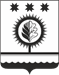 ЧУВАШСКАЯ РЕСПУБЛИКАÇĚМĚРЛЕ МУНИЦИПАЛЛĂОКРУГĔН ДЕПУТАТСЕН ПУХĂВĚЙЫШĂНУ02.02.2024 34/1 №Çемěрле хулиСОБРАНИЕ ДЕПУТАТОВШУМЕРЛИНСКОГО МУНИЦИПАЛЬНОГО ОКРУГАРЕШЕНИЕ02.02.2024  № 34/1город ШумерляПредседатель Собрания депутатов Шумерлинского муниципального округа Чувашской РеспубликиБ.Г. Леонтьев